Структурное подразделение  «Детский сад комбинированного вида «Звёздочка»муниципального  бюджетного дошкольного образовательного учреждения«Детский сад «Планета детства» комбинированного вида»Познавательный проект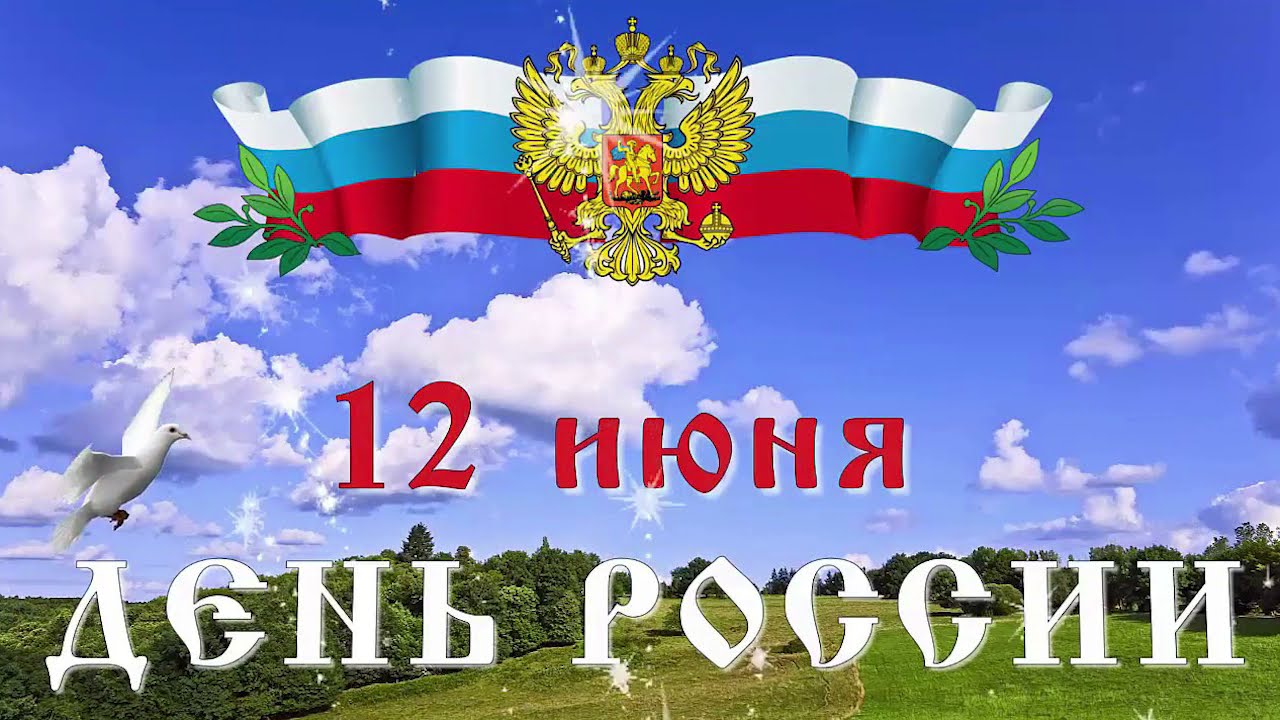                                                                        Составитель:                                                                      воспитатель первой квалификационной категории                                                                                     Сильвестрова Т.Ю.пос. Чамзинкаиюнь  2022г.Тема проекта: «12 День России»Продолжительность проекта: краткосрочный   (01июня – 15 июня 2022г.). Тип проекта: познавательно – творческий, групповой.Участники проекта: дети, воспитатели, родители.Актуальность проекта: Патриотизм – это чувство любви к Родине. Исторически сложилось так, что любовь к Родине во все времена в Российском государстве была чертой национального характера. Патриотическое воспитание детей является одной из основных задач дошкольного образования. Чувство патриотизма многогранно по содержанию. Это и любовь к родным местам, и гордость за свой народ, и ощущение своей неразрывности с окружающим миром, и желание сохранять и приумножать богатство своей страны. Актуальность настоящего проекта определяется необходимостью расширять знания детей об истории России, родного края, культуре, традициях и обычаях народов.Цель: создание условий для формирования у детей патриотических чувств и любви к Родине и родному краю, чувство гордости за свой народ и уважение к его традициям, воспитание уважительного отношения к государственным символам России.Задачи:Обучающие:- расширять знания детей об истории праздника «День России», о государственной символике (герб, флаг, гимн);- познакомить детей с различными традициями народов, культурой;- рассказать детям о людях, прославивших Родину.Развивающие:- развивать и поддерживать познавательный интерес к истории России;- способствовать развитию умений детей в различных видах деятельности;- способствовать развитию связной речи.Воспитательные:- воспитывать чувство гордости за Россию, эмоционально-ценностное отношение к своей стране;- вовлекать родителей в активное сотрудничество.Этапы реализации проекта. Ожидаемые результаты реализации проектаВ результате выполнения проекта будет достигнуто: дети приобрели знания об истории страны, символике, традициями и культурой; проявляют интерес к событиям жизни страны, научились отражать свои впечатления в продуктивных видах деятельности, следовательно, можно считать, что цель и задачи проекта реализованы.Приложение 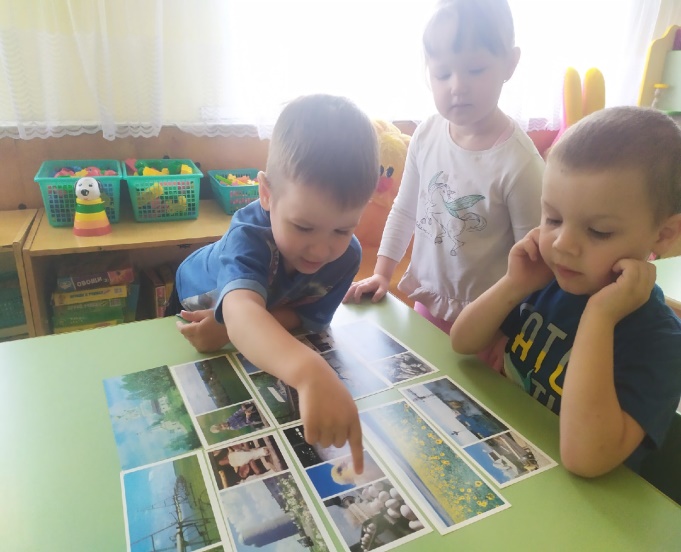 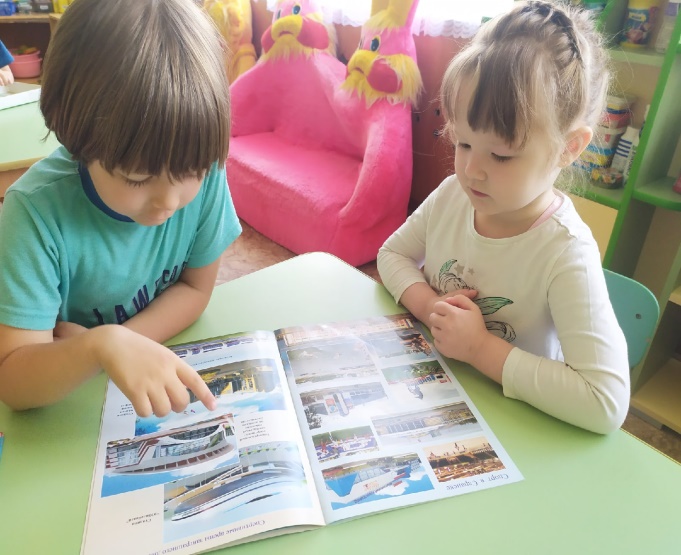 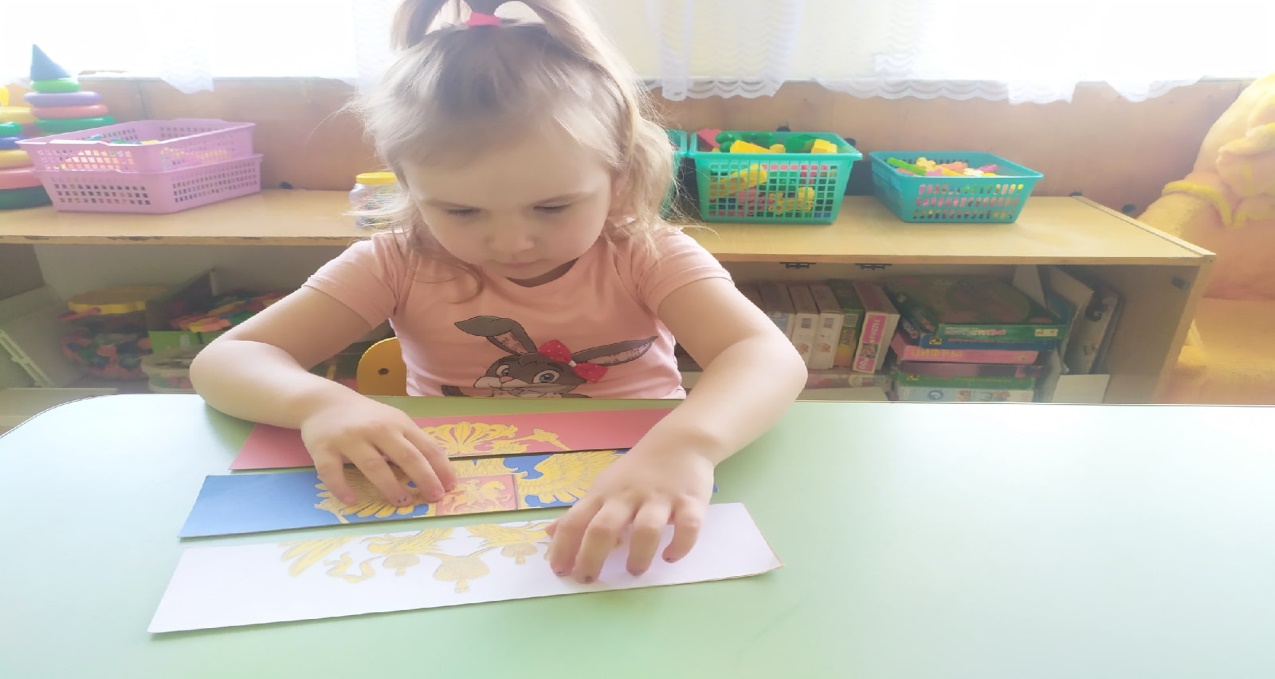 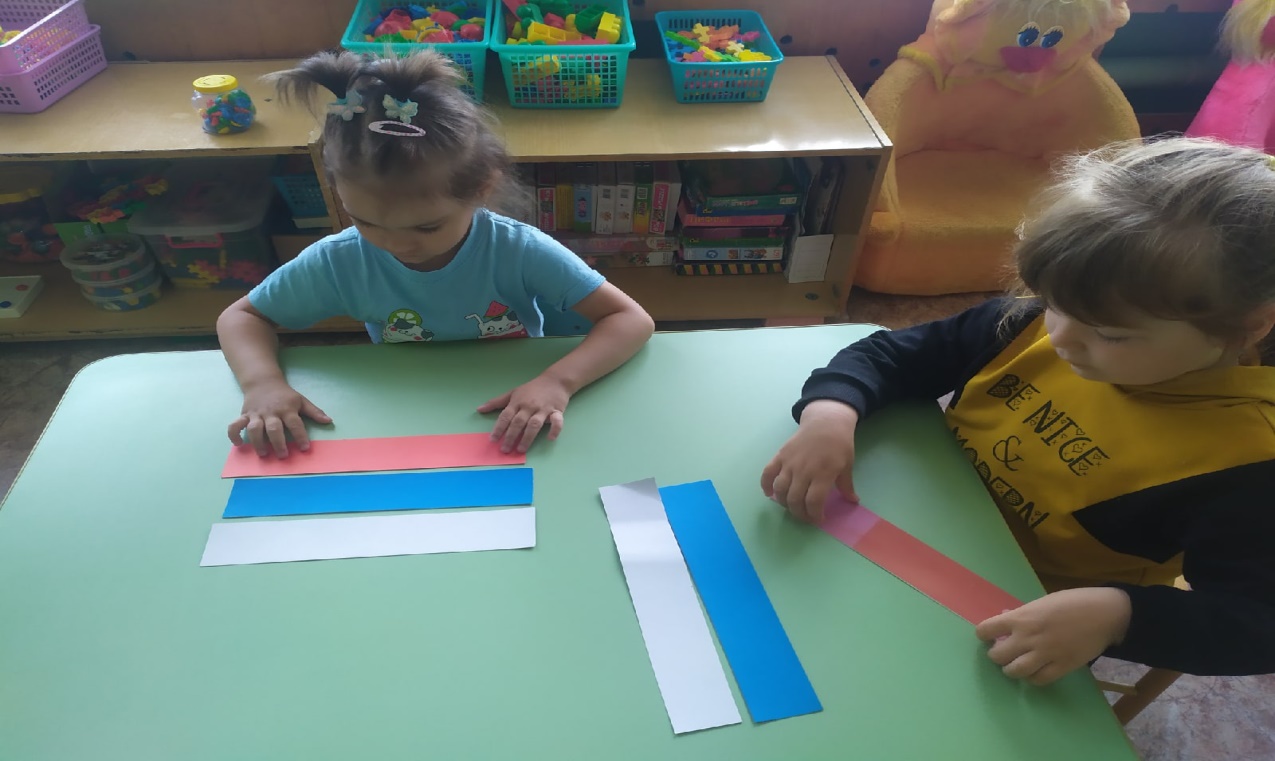 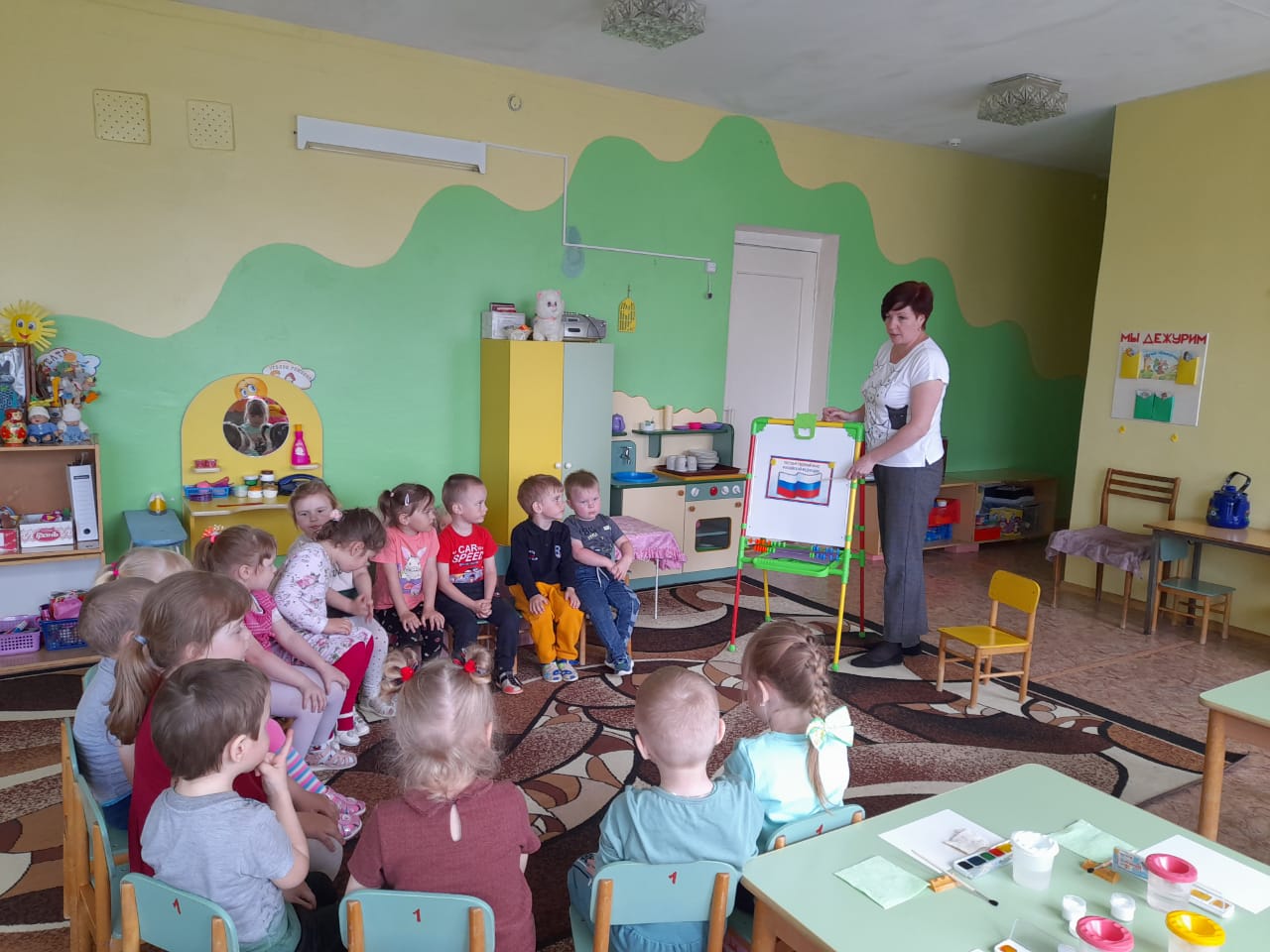 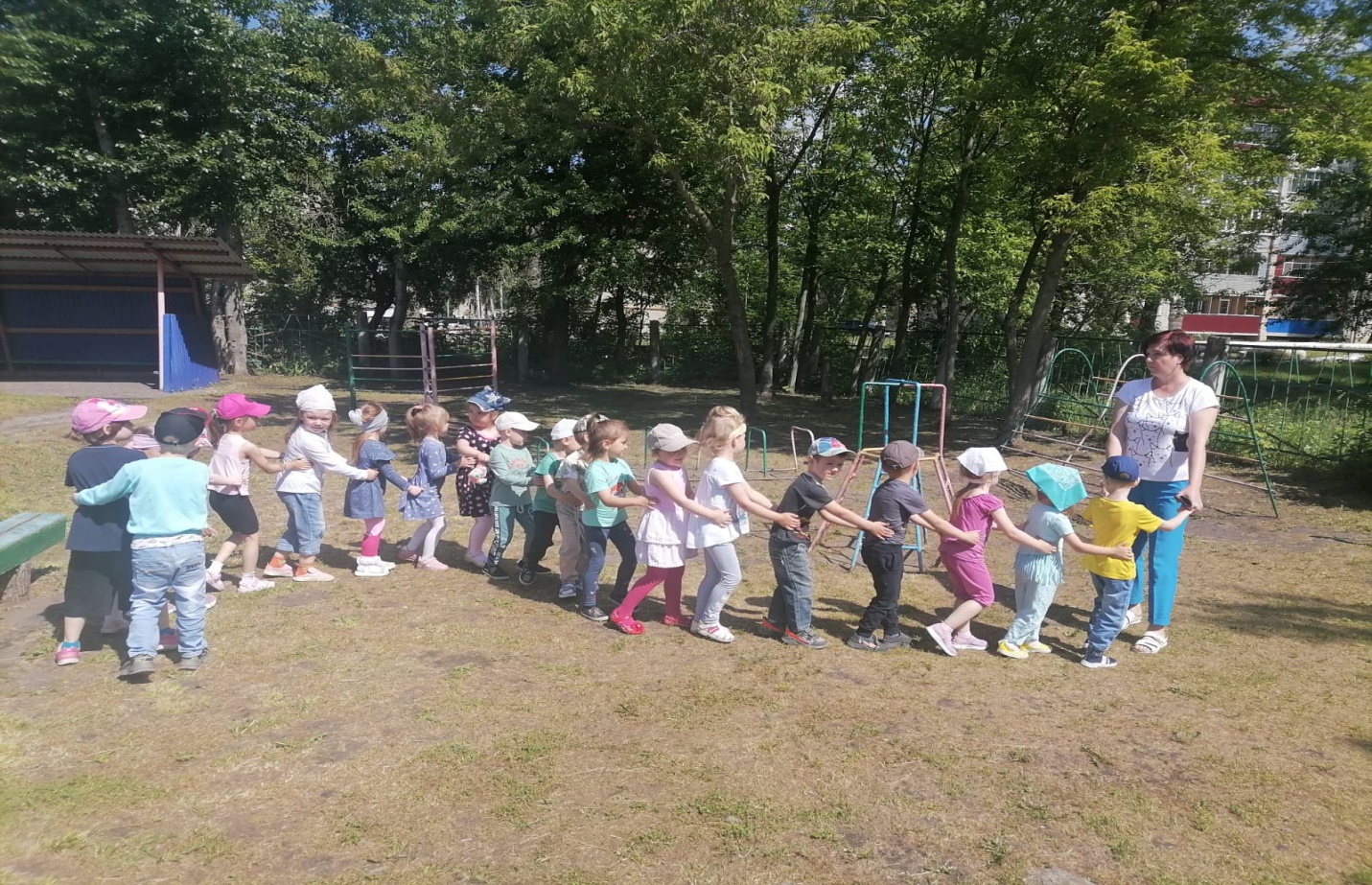 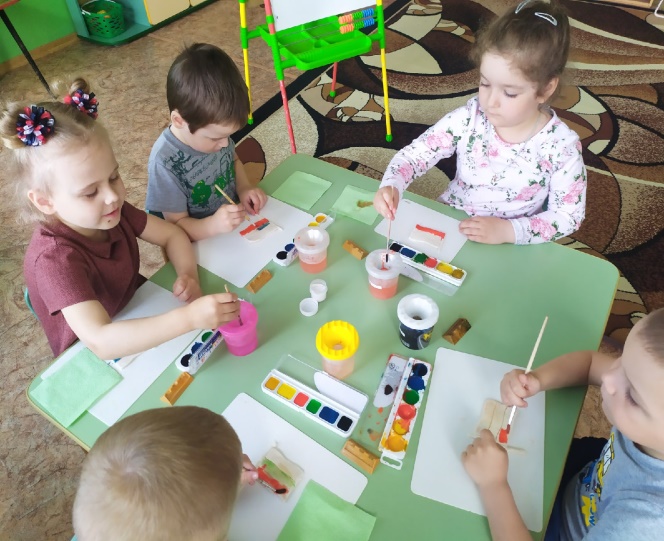 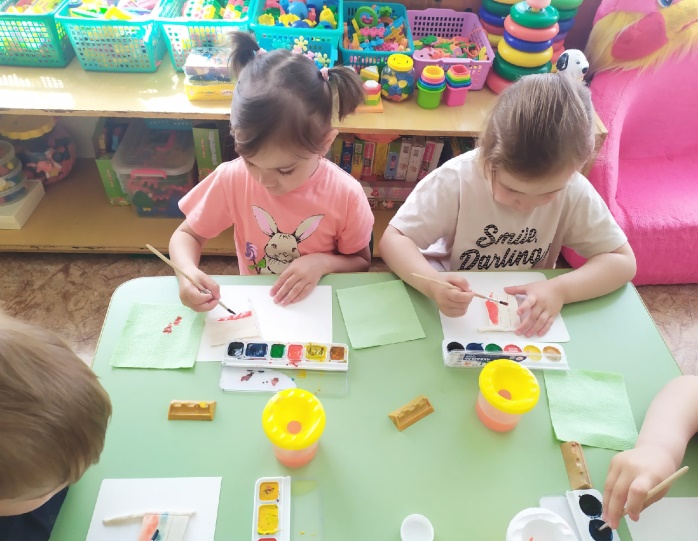 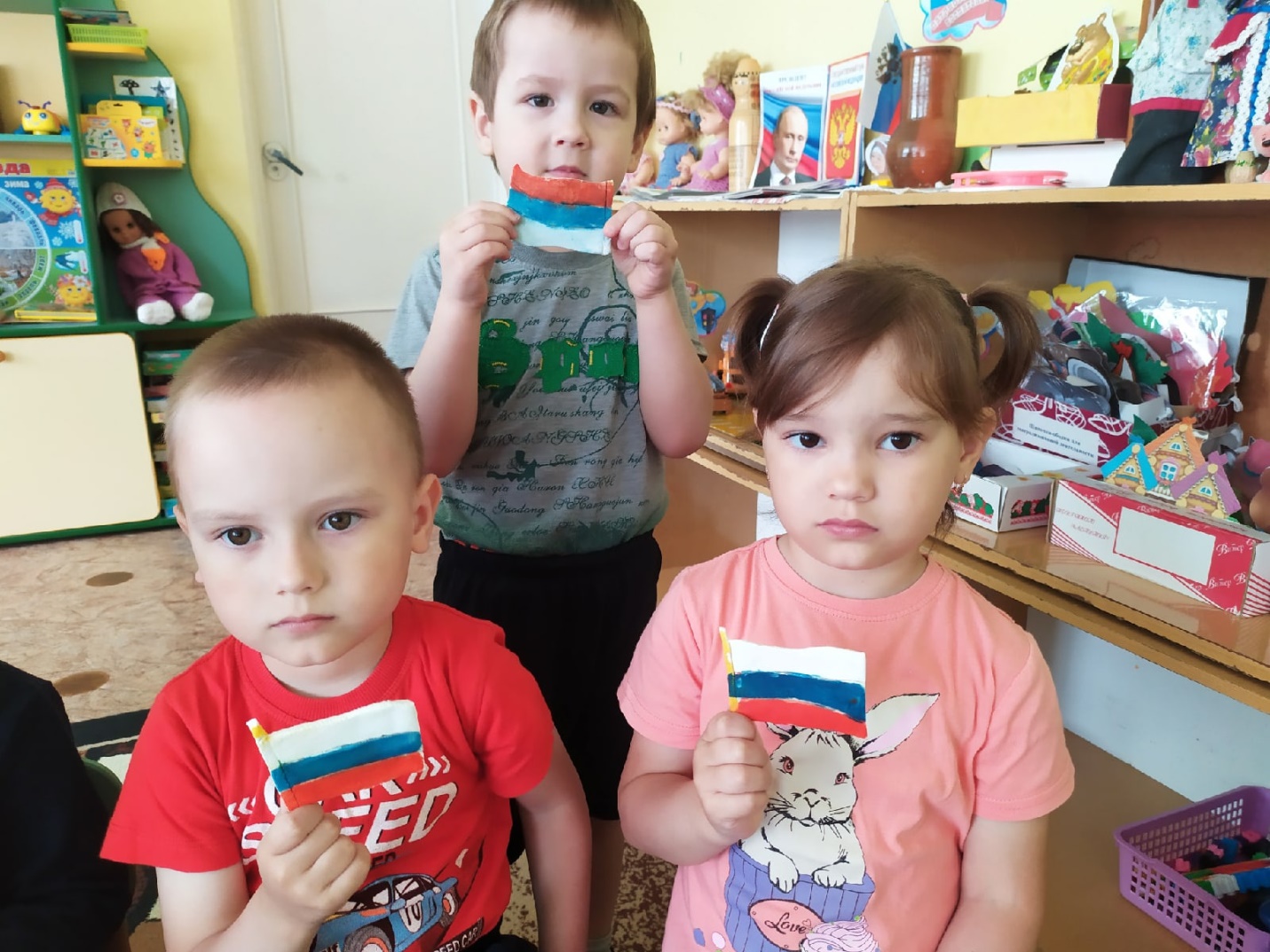 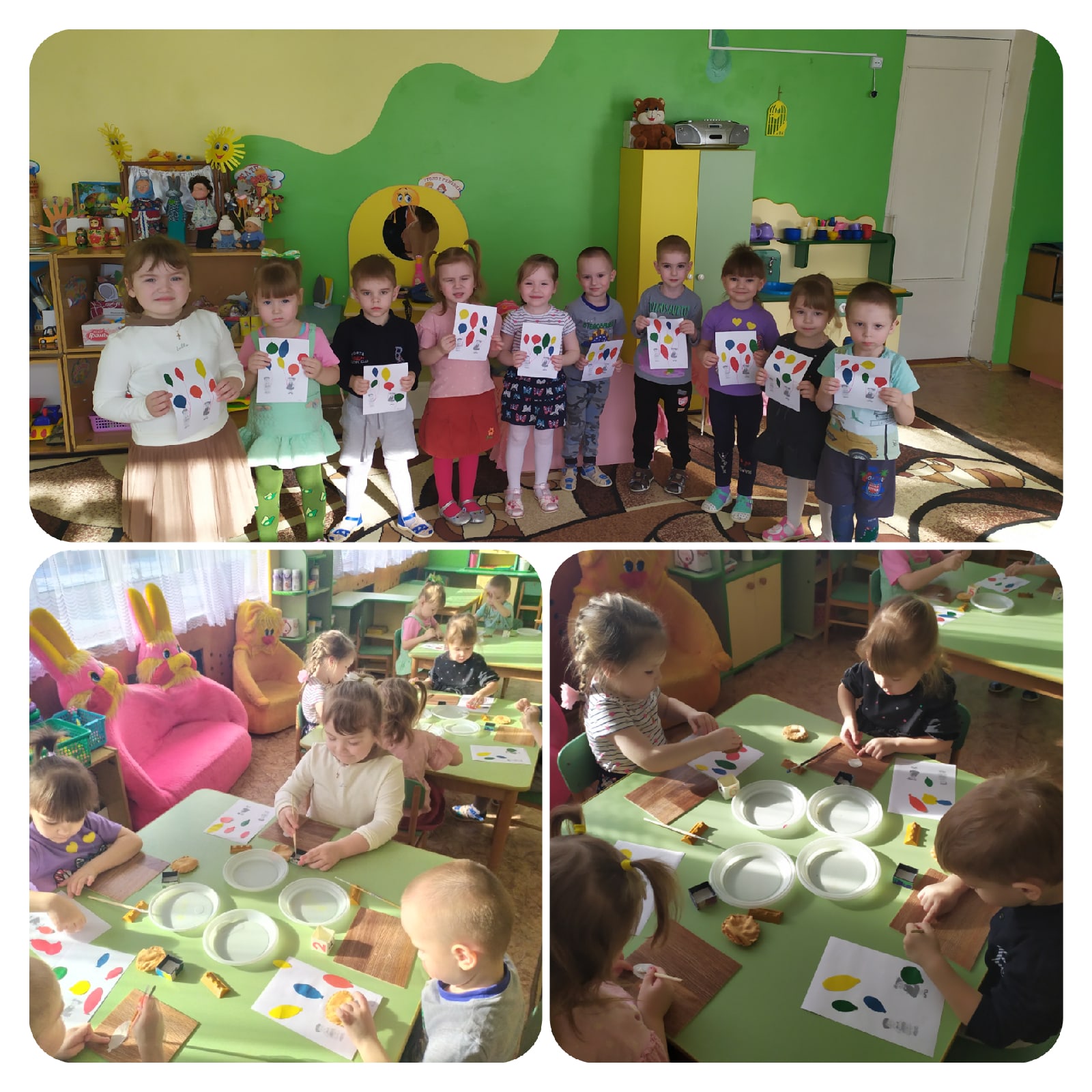 Подготовительный этапПодготовительный этапПодготовительный этапПериодМероприятияЗадачи01.06.2022Сбор, изучение и анализ литературы по данной темеПовысить компетентность педагогов.02.06.2022Разработка плана реализации проекта «День России»Определить цель, задачи, основные направления реализации проекта и ожидаемые результаты03.06.2022 1.Подборка иллюстративного материала;2.Подборка стихотворений, загадок, песен, мультфильмов по теме проекта;3.Подборка подвижных, пальчиковых игр;4.Подготовка материала для изобразительной деятельности;5.Подбор художественной и познавательной литературы для чтения детям.Подготовка к реализации проекта, создание необходимых условии.С родителями:1.Папка-передвижка: «12 июня – День России», 2.Консультация «Воспитываем патриотов с детства»Приобщить родителей к работе над проектом.                                                                          Основной этап                                                                          Основной этап                                                                          Основной этап06.06.20221.Беседа «Россия – Родина моя!»2. Рассматривание фотографий городов нашей страны.3. Пальчиковая гимнастика «Дом»4. Дидактическая игра «Наша страна»5. Чтение стихотворения А.В. Жигулина «О, Родина!»6. Подвижная русская народная игра «Гуси – лебеди»1.Формировать патриотические чувства на основе беседы о родной стране.2. Воспитывать чувство гордости за свою страну.3. Развивать мелкую моторику, координацию движений пальцев рук.4. Выявить знания детей о нашей Родине, ее столице.5. Развивать интерес к литературе; развивать речь, внимание. Вызывать патриотические чувства.6. Развивать ловкость, быстроту реакции. Закреплять умения выполнять действия взятой на себя роли. Согласовывать слова с игровыми действиями. Вызвать у детей эмоциональный отклик на участие в игровом занятии.07.06.20221. Беседа «Флаг и герб нашей Родины»2. Дидактическая игра «Собери флаг России»3. Пальчиковая гимнастика «Богатыри»4. Хороводная игра «Во поле береза стояла»5. Рисование мелками на асфальте «Российский флаг»1. Познакомить детей с символикой России – флагом, гербом. Формировать нравственные качества как важный аспект патриотического воспитания дошкольников.2. Способствовать закреплению знания флага своей страны (города, области, областного центра); закрепить основные цвета флагов, что они обозначают.3. Развивать мелкую моторику, координацию движений пальцев рук.4. Развивать двигательные, музыкально - ритмические навыки, умение слушать музыку и выполнять движения под музыку в соответствии с ритмом, характером музыкального произведения.5. Развивать творческий потенциал детей, желание воплощать свои впечатления в рисунках.08.06.2022-09.06.20221. Рассматривание Государственной символики РФ2. Прослушивание «Гимн России»3. Раскрашивание «Символы России»4. Сюжетно-ролевая игра «Пограничники»5. Дидактическая игра «Герб России» (разрезные картинки)6.Лепка из соленого теста (тесто пластика)  «Флаг России»7. Подвижная игра «По ровненькой дорожке»1. Обобщить понятие детей о Государственной символике РФ, её происхождении, назначении, символическом значении цвета и образов в ней.2. Познакомить детей с особенностями гимна России.3. Развивать творческий потенциал детей, желание воплощать свои впечатления в рисунках.4. Продолжать знакомить детей с военными профессиями, уточнить распорядок дня военнослужащих, в чем заключается их служба, воспитывать смелость, ловкость, умение четко выполнять приказы командира, расширить словарный запас детей: «граница», «пост», «охрана», «нарушение», «сигнал тревоги», «пограничник», «собаковод».5. Способствовать закреплению знания герба своей страны; закрепить знания о том, что нарисовано на гербе и что это обозначает.6. Расширять знания о флаге, как государственном символе, передавать его изображение, соблюдая порядок цветов. Закреплять приемы работы в данной техникеРазвивать художественные навыки, глазомер, внимание, мелкую моторику пальцев рук;воспитывать уважение к флагу России, 7. Развивать у детей умение согласовывать движения, наблюдательность, активность, сообразительность. Вызвать у детей чувство радости.10.06.20221. Беседа «Народные костюмы и игрушки»2. Дидактическая игра «Угадай, кому какая вещь принадлежит»3. Подвижная игра «Ходит Ваня»4. Чтение сказки «Лисичка со скалочкой»5. Аппликация «Воздушные шарики »1. Дать элементарные представления о народных костюмах и о видах игрушек (филимоновские, дымковские и т. д.). Рассказать детям о многогранности русского народного творчества. Приобщать к русско-народному искусству.2. Учить детей находить элементы одежды и других предметов к национальным костюмам народов России. Развивать внимание.3. Учить стоять в кругу, подпевать песни, воспитывать доброжелательное отношения друг к другу.4. Знакомство с предметами обихода – скалкой.5. Освоить методику изготовления аппликации; развивать практические навыки работы с ножницами, бумагой, воспитать аккуратность в выполнении работы.                                                        Заключительный этап                                                       Заключительный этап                                                       Заключительный этап13.06.2022Оформление выставки рисунков и поделок по теме «День России»Трансляция результатов проектирования13.06.2022ФотовыставкаТрансляция результатов проектирования